Newsletter Template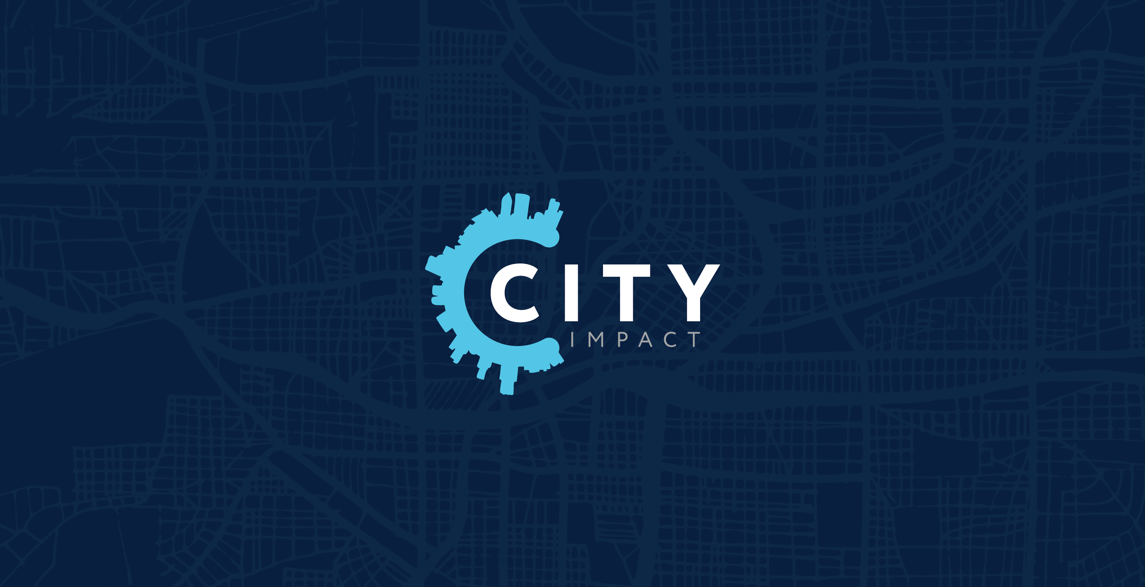 Replace the copy in this document with your copy.  When you are ready to submit your newsletter content to the Perimeter Communications Department, click here to access the City Impact E-Newsletter Submission Form. Dear [Nickname],Introduction/greeting copyHEADLINE 1Let us know what you want your headline to be. This is your body copy.If this is for an event, be sure and include the date, time, and location.Include the URLs or links to the eventsHEADLINE 2Do you have another topic to present? HEADLINE 3+This newsletter is the one piece of regular communication that members of your city team will receive. Ensure that each city coach or coordinator has an opportunity to submit events or issues that need to be communicated.FUTURE COMMUNICATIONSThis section will remain consistent across all cities.We are developing other opportunities for you to engage and bring flourishing to our city. To keep up with these events, please download the Perimeter app. All upcoming Impact [City Name] events and opportunities will be promoted there.For a complete list of events and other details, you can also visit our webpage [City Name Webpage]We are praying that God will use us all in a mighty way to bring flourishing to our city. If you have questions, please email us at impact[City Name] @perimeter.org.Sincerely,Your Impact [City Name]  Leadership Team